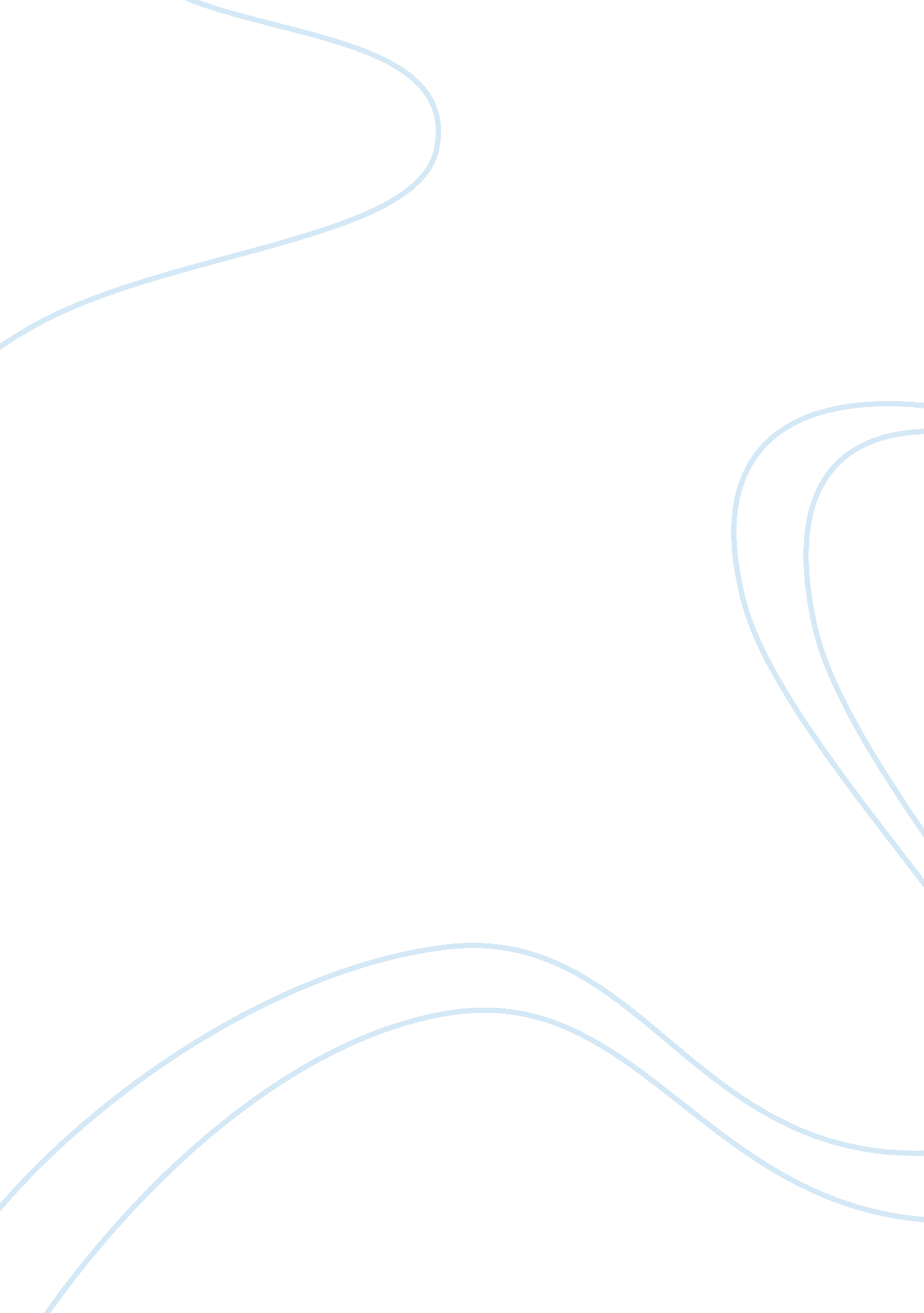 Love. response papers week 7Business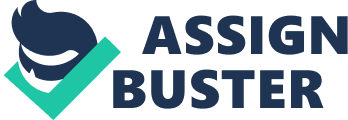 Response Papers Week 7 Response to the First Intuition is not some form of mystical power that emerges from nowhere and has no rational basis or explanation. Evidence from a study conducted by McCutcheon and Pincombe (2001) indicates that intuition is a product of the synergy resulting from the interaction of a number of factors. The more experience a person gains in a given field, the more he or she learns about it and gains more insight into the issues revolving around it. The reliance on intuition among such people is therefore less likely to result in negative consequences comparing with someone who is new in the field as a novice. The same applies to nursing. 
Apart from the experience of the original responder, there are other evidences indicating that practicing nurses utilize intuition, and it has been powerful in changing patient outcomes (McCutcheon and Pincombe, 2001). The power of intuition also cuts across disciplines including the sciences. According to Holton and Elkana (1997), some scientists have agreed that intuition has had a part to play in innovation and scientific discovery. The power of intuition therefore transcends human intellect and innovation in scientific discovery. Improved patient outcomes, witnessed by nurses using intuition over logic in their nursing practice, are testimony to the importance of intuition. Because of its influence on the wellbeing of patients, there is a need to recognize intuition as an important tool in the nursing practice. 
References 
Holton, G. & Elkana, Y. (1997). Albert Einstein: Historical and cultural perspectives. New York: NY. Dover Publications. 
McCutcheon, H. & Pincombe, J. (2001). Intuition: An important tool in the practice of nursing. Journal of Advanced Nursing. (3) pp 342–348. 
Response to the Second Student 
The world desperately needs a unique role model, a person different from the common leaders so as to stop the endless reports of abandoned values, exploitation, manipulation, betrayed trust and discrimination. It is important for leaders to adopt the Lead Like Jesus style to achieve success and to attain to constructive influence. Just like the traits portrayed by Jesus, the characters outlined by Blanchard (2005) are somehow universal. By acting that way, Jesus was able to accommodate sinners transform them. The same should apply to modern leaders. Never will all members of a sports team or employees of a company possess the same characters, but the leader must focus on how to bring out the potential in them. This means that the first thing is to make them feel appreciated, mold them to fit the organizational culture, and then dig into their potentialities and talents. 
Tim Tebow can be said to have achieved this very well as demonstrated by the “ Tebowing” practice. “ Tebowing” is evidence that Tim’s unconditional love has generated an integrative and accepting culture for all team members irrespective of religious background. This has boosted unity among them. The kind of leadership style that people mainly experience today can be explained as “ it’s all about me”. This attitude destroys democracy, love and respect among subordinates. This is the opposite of selflessness. Having unconditional love is a sign that one values the others just as Christ did, and so he won the attention and cooperation of many good-willed people. To live like Jesus and reach the kind of success that he experienced, the leaders should ask themselves three important questions: Am I a leader? Am I willing to follow Jesus as my role model in leadership? How do I lead like Jesus? (www. bgco. org, 2005). 
References 
Blanchard, K. (2005). Lead Like Jesus: Lessons from the Greatest Leadership Role Model of All Time. Nashville, TN: W Publishing Group. 
www. bgco. org (2005). Who will you follow? Who will you lead? Retrieved from http://www. bgco. org/wp-content/uploads/2010/11/Lead-Like-Jesus-Chapter-1. pdf 